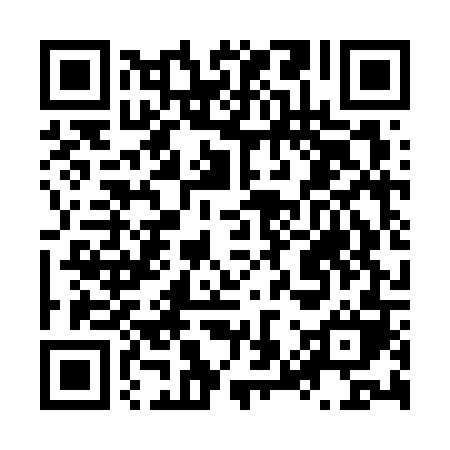 Ramadan times for Shindand, AfghanistanMon 11 Mar 2024 - Wed 10 Apr 2024High Latitude Method: NonePrayer Calculation Method: University of Islamic SciencesAsar Calculation Method: ShafiPrayer times provided by https://www.salahtimes.comDateDayFajrSuhurSunriseDhuhrAsrIftarMaghribIsha11Mon5:155:156:3712:313:546:266:267:4912Tue5:135:136:3612:313:546:276:277:5013Wed5:125:126:3412:313:546:286:287:5014Thu5:115:116:3312:313:556:296:297:5115Fri5:095:096:3212:303:556:296:297:5216Sat5:085:086:3012:303:556:306:307:5317Sun5:065:066:2912:303:556:316:317:5418Mon5:055:056:2812:293:566:326:327:5419Tue5:045:046:2612:293:566:326:327:5520Wed5:025:026:2512:293:566:336:337:5621Thu5:015:016:2412:293:566:346:347:5722Fri4:594:596:2212:283:576:356:357:5823Sat4:584:586:2112:283:576:356:357:5924Sun4:574:576:2012:283:576:366:367:5925Mon4:554:556:1812:273:576:376:378:0026Tue4:544:546:1712:273:576:386:388:0127Wed4:524:526:1612:273:586:386:388:0228Thu4:514:516:1412:263:586:396:398:0329Fri4:494:496:1312:263:586:406:408:0430Sat4:484:486:1212:263:586:416:418:0531Sun4:464:466:1012:263:586:416:418:051Mon4:454:456:0912:253:586:426:428:062Tue4:434:436:0812:253:586:436:438:073Wed4:424:426:0612:253:596:436:438:084Thu4:404:406:0512:243:596:446:448:095Fri4:394:396:0412:243:596:456:458:106Sat4:374:376:0212:243:596:466:468:117Sun4:364:366:0112:243:596:466:468:128Mon4:354:356:0012:233:596:476:478:139Tue4:334:335:5912:233:596:486:488:1410Wed4:324:325:5712:233:596:496:498:15